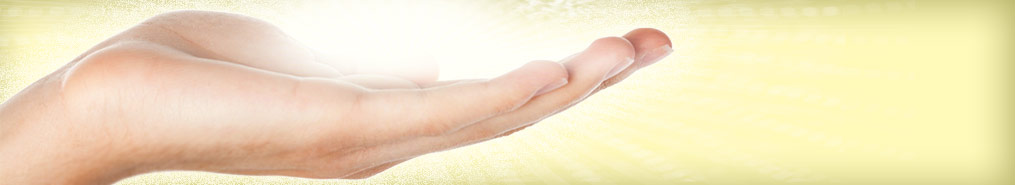 Anni Cox Counseling Services, LLC4402 S 68th StreetSuite 100Greenfield, WI 53220(262) 227-7266Cancellation and No Show PolicyAnni Cox Counseling Services, LLC will not charge a fee for late cancellations as long as the patient or the patient’s legal guardian calls 24 HOURS the appointment time. This courtesy ensures that clients who may be waiting for an appointment that day or may be on a wait list can access services in a timely fashion. PATIENTS WHO DO NOT CALL 24 HOURS PRIOR TO MISSING AN APPOINTMENT WILL BE CHARGES $80.00 FOR THE FIRST OCCURRENCE AND $160 FOR EVERY MISSED COUNSELING SESSION THEREAFTER.I, as the patient or patient’s legal guardian, agree to this policy and by signing this agreement I understand the terms and conditions of the Cancellation Policy. If you would like a copy of this agreement on can be made by asking Anni Cox Counseling Services, LLC representative. ______________________________________	____________________________________Patient/Parent/Patient’s Legal Guardian		Date_____________________________	___________________________Signature of Clinic Representative			Date